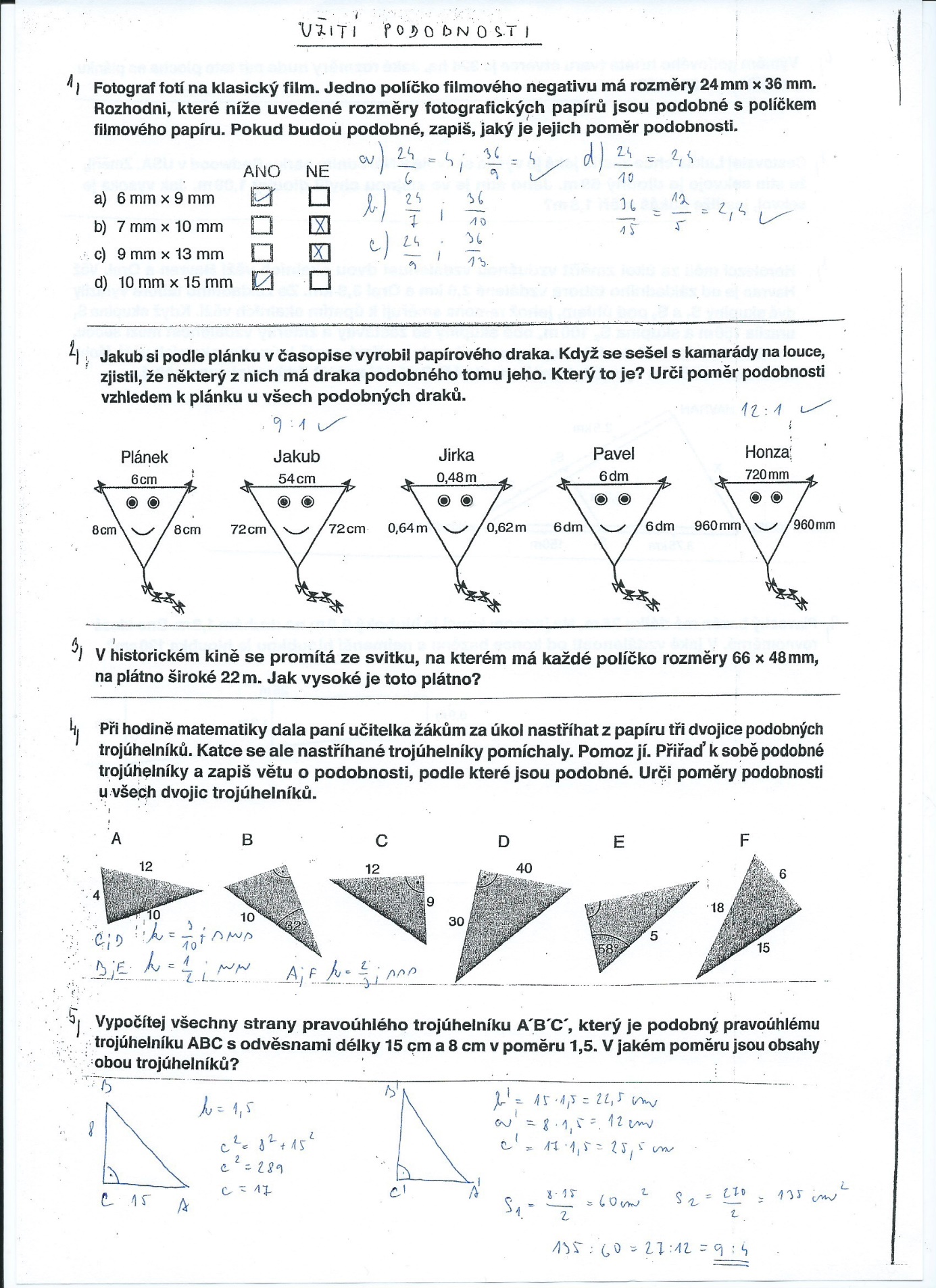 cv. 3 x : 0,048 = 22 : 0,066x = 16 m cv. 7x : 1,7 = 69 : 1,08x = 115 m